Preliminary study of an ancient earthquake-proof constructiontechnique monitoring an innovative structural health monitoring systemCarmelo Scuro1, Domenico L. Carnì2, Francesco Lamonaca3, Renato S. Olivito4, Gabriele Milani51 Department of Physics, University of Calabria, 87036 Rende (CS), Italy
2 DIMES - Department of Informatics Modelling Electronics and Systems Science, University of Calabria, 87036 Rende (CS), Italy 
3 DING - Department of Engineering, University of Sannio, 82100 Benevento, Italy 
4 DINCI – Department of Civil Engeneering, University of Calabria, 87036 Rende (CS), Italy 
5Department of Architecture, Built Environment and Construction Engineering, Technical University of Milan, 20133 Milan, ItalySection: RESEARCH PAPER Keywords: Anti-seismic technique; experimental test; numerical analysis; structural health monitoring systems; measurement accuracyCitation:Thomas Bruns, Dirk Röske, Paul P.L. Regtien, Francisco Alegria, Template for an IMEKO event paper, Acta IMEKO, vol. 3, no. 1, article 1, January 2014, identifier: IMEKO-ACTA-03 (2014)-01-01Editor: Paolo Carbone, University of Perugia, ItalyReceivedmonthday, year; In final form month day, year; PublishedJanuary2014Copyright: © 2014IMEKO. This is an open-access article distributed under the terms of the Creative Commons Attribution 3.0 License, which permits unrestricted use, distribution, and reproduction in any medium, provided the original author and source are creditedFunding: This work was supported by Measurement Science Consultancy, The NetherlandsCorresponding author: Carmelo Scuro, e-mail: carmelo.scuro@unical.itIntroductionIn the safeguarding and prevention of possible collapse of structures of historical interest, the collection of information relating to the quality of construction materials, environmental actions, propensity for an alteration of a single component or of the structure  loss of strength over time accident events of fundamental importance [1]-[3].Structural health monitoring (SHM) guarantee the characteriation, identification and detection of the evolution of damage [4]-[8]. In the field of structural monitoring, SHM systems  of two main parts: a data logger that allows the transmission and recording of information, and the acquisition system, evaluat the different physical quantities [9]. , the main information provided by the SHM system  temperature, displacement, strain, acceleration, tensile stress and compressive strength[12]. , SHM systems are placed in structures in a non-invasive a reversible process sensors. he  are placed in  precise control points of the structure to minimie unnecessary costs and information [13],[14]. he useful information acquired by the sensors are used in mathematical numerical models of the structures to determine the evolution of possible damage and safety [15]. In recent years, structural monitoring systems have been improved by applying the internet of things (IoT) paradigm[16]-[19]. This is in thparadigm, each node is capable of processing, detecting and transmitting data. The informationis transmitted and stored in a loud processed by distributed systems functional a big data paradigm [20].Safeguarding new discoveries onstruction techniques is the ultimate aim of researchers, both structural engineering and the field of historic heritagehe structures must be preserved from damage and collapse for future generations. The monitoring of historical buildings in seismic areas is a prevalent issue in Italy the richness of  historical cultural heritagecannot be investigated through invasive tests. Typically, the   of churches or palaces is evaluated  dynamic analyses. This type of monitoring allows the mechanical parameters functional future restoration activities to be obtained and the interaction between the static action and the control of possible changes in  to be evaluated.  the construction techniques known and the types of masonry well-defined it is possible to define an interaction model of the structure. n the case of an unknown structure or new structure with no information this is not possible [21]-[23]. Most of the historic anti-seismic constructions of Calabria were built rubble stone and brick masonry [24]frequently composed of various layers with little or no connection between them and built various raw materials (bricks, stone or fictile tubules [25],[26]) and poor mortars. Th paper presents the results of total and partial destructive tests carried out on two replicas of historic masonry specimens constructed in accordthe patent of ngineer Pasquale Frezza. A preliminary study s  relat to the use of an SHM system placed on the ancient anti-seismic structures rom the beginning of 1900s [27]. the paper focused on earthquake-proof wooden frame structures made with common brick and fictile tubules [28]. In the SHM system designparticular importance was to the definition of the mathematical model of the structure for the calculation of the structural solicitations in accordance with Italian technical standards. The possibility of having a well-defined numerical model allows for real-time analysis based on the displacement and stress data recorded during monitoring. This by authors not only in new structures such as bridges [29] but also the study and construction of large-scale monitoring systems for urban  [30]-[32].The paper is organied as followsthe theory of structural mechanics used in order to calculate the shear strength in the specimens an experimental test is introduced and the results explained n section , the numerical model obtained finite element Abaqus is proposedthe experimental testbed s described and the measurement accuracy determined and the conclusions drawn.CRITERIA FOR THE SHEAR STRENGTH PREDICTION OF PIERSsimplified models are proposed in the literature descrithe damage that may occur in masonry piers. These models are based on the (naccurate) of the local/mean stress generated by forces applied on pre-identified points/sections of the pier [33]. The most frequent failure modes that occur in piers are rocking/crushing, bed joint sliding and diagonal cracking.For the diagonal cracking failure mode two models are  adopted to describe it [34],[35]. These models are used to describe different types of masonry and often provide different strength valuesMann and Müller model and Turnšek and Čačovič model. In the model the limit strength domain is defined by means of local-type parameters relating to the individual materials that comp the masonry (mortar and bricks) such as the cohesion and friction coefficient in the mortar joints and the tensile strength of the block of masonry under analysis [34]. hese two types of parameter are experimentally, and the individuation of the cohesion and friction coefficient can ifficult for specific masonry such as that in fictile tubules.n the Turnšek and Čačovič model, the domain is defined through a single parameter of the material the tensile strength of the masonry,  determined diagonal compression test [35].he model proposed by Mann and Müller describes the masonry as a composite material and considers the development of the cracks, separately, along brick and mortar jointsproposed by Turnšek and Čačovič considerthe masonry as an equivalent isotropic material and indistinctly he development of damage along principal stress directions [36].he application of the Mann and Müllerto a masonry wall made with bricks and fictile tubules difficult. is based on two main hypotheses: (i) the mechanical properties of head joints are negligible, and in the case in question the bricks have a square section; (ii) bricks are much stiffer than mortar joints, but the tubules are hollow and have a cylindrical conformation, and this hypothesis cannot be satisfied.For these reasons, it was decided to use Turnšek and Čačovičconsiders the masonry as an isotropic material. he reference stress σche maximum principal stress acting at the  of the pier σI must not exceed the tensile strength of the masonry ft. The latter parameter is assumed constant in any loading direction (isotropic limit stress domain) [37]. This s possible the authors carried out a homogeniation of the material which the wall was made [38],[39].he aximum principal stress at the centr of the pier was calculated the following equation:	(1)where and  are the mean shear and normal stresses acting on the crosssection of the pier and k1d is the ratio of the shear stress at the  of the pier to the mean shear stress [23]. The ailure criteria for masonry piers, represented in the resolved stress plane  shown in Figure 1.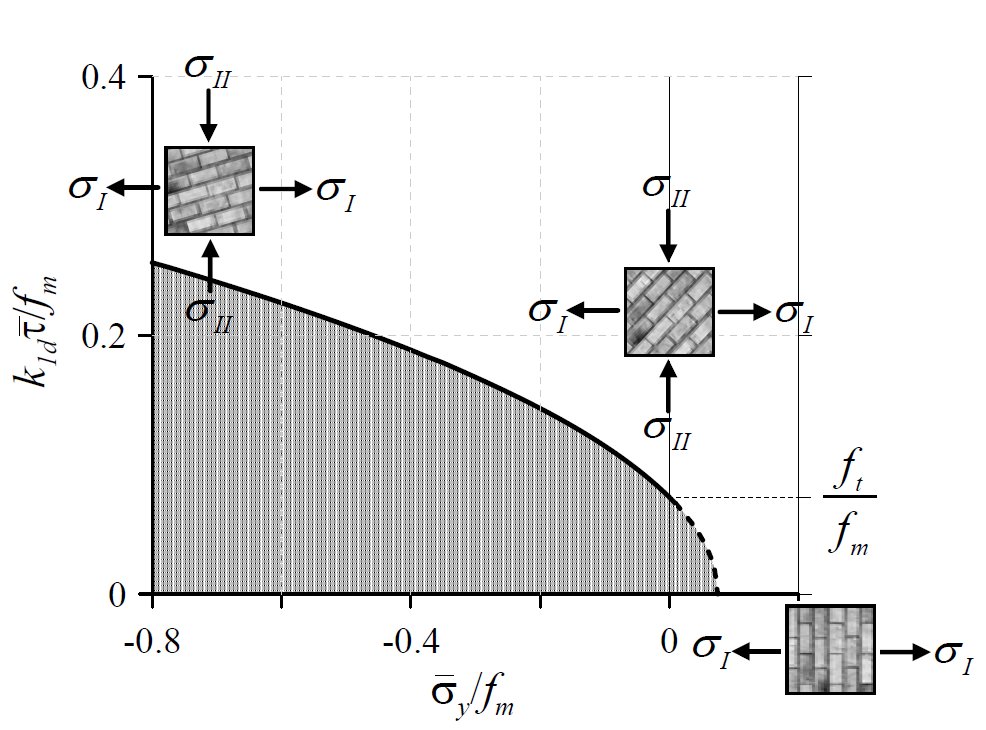 In the new Italian technical standards (document C8.7.1.3.1.1 7/2019) Turnšek and Čačovič in order to obtain the shear strengthof the masonry pier. Figure 2 show the schematiation of the masonry block.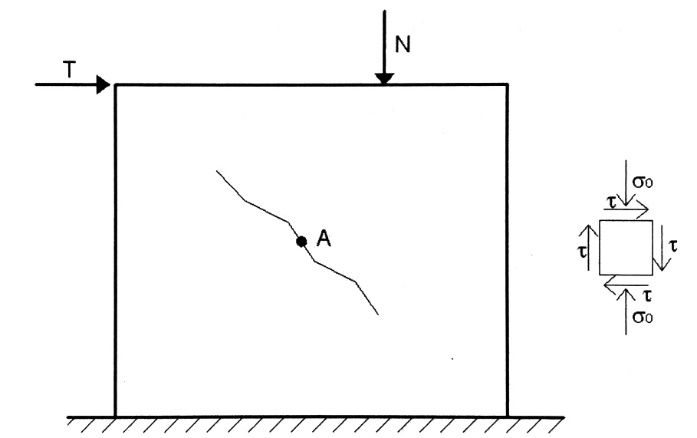 The normal and tangential stress was calculated at point A the following equations:	(2)	(3)where T and N are respectively the shear and normal force applied to the masonry block and l and k are the length and thickness of the masonry. The stress state at point A is represented by Mohr's circle in Figure 3 characteried by centr C and radius R, expressed by q 4 and 5:	(4)	(5)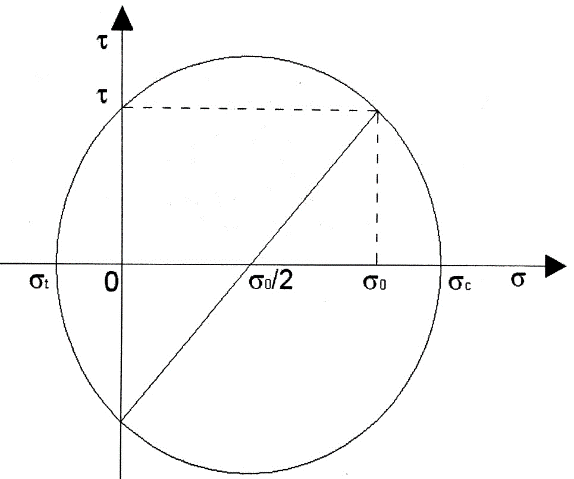 The principal tensile stress that occur in the masonry obtained the following equation:	(6)squaring q 6 and simplifying, we obtain:	(7)f σt (tensile stress in the masonry) is equal to ft, tensile strength of masonry imposed a limit domain of Turnšek and Čačovič and τ=b∙ τ0, q 7 becomes:	(8)ultiplying the area of the section the shear strength of the masonry pier obtained:	(8)hereVs is the shear strength of the masonry pier obtained for exceeding the limit domainft is the tensile strength of masonryb is a coefficient that takes into account the slenderness of the elementis the ratio between height and length of the pier, its value in the range 11.5τ0d is the reference shear strengthExperimental campaignThe experimental campaign was conducted in the laboratories of the University of Calabria and was divided into two well-defined steps. Using the same construction process, two masonry walls were  following the patent of ngineerPasquale Frezza [40]. The first was tested diagonal compression test and stopped after the specimen collapsed. The second specimen was tested in the same way but was first damaged and then repaired basalt  reinforced cementitious matrix (B-FRCM). , the test was repeated until collapse of the reinforced masonry wall.Preparation of the specimensThe dimensions of the two specimen walls re 60×60×15 cm3. The external timber frame s constructed in a carpentry workshop and consist of four poplar beams with a crosssection of 15×5 cm2 (poplar is a typical building material used for constructions in Calabria). The connection between contiguous beams s ensured by cutting their extremities to half-lap fastenings attaching them  four iron bolts.After the outer timber frame s built, the inner masonry wall s created. he bricks used ha a square crosssection of 5.5 cm per side and a height of 13 cm. he fictile tubules re nomenclating ictile tubules) [38],[39] since theare produced in a potter industry faster innovative techniquesrefined on the potter’s wheel. The the same height as the bricks (13 cm) and 6 mm (Figure 4, Figure 5). The mortar a compressive strength of a2.5 MPa correspondto thlabelled as M2.5 bastarda according to Table 11.10.IV of the 2008 Italian Building Code. This mortar consists of  part cement, lime mortar and sand.The specimen wall s completed by casting a 2cmthick layer of mortar to cover the tips of the fictile tubules (Figure 6).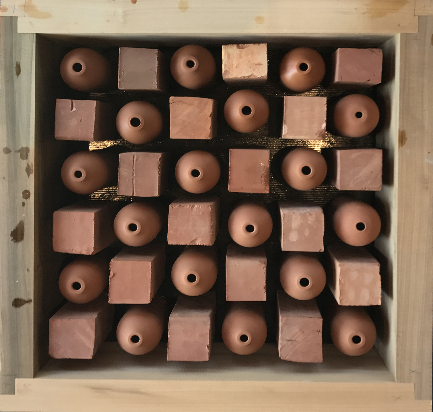 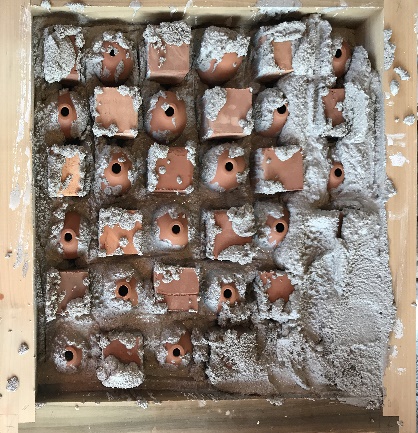 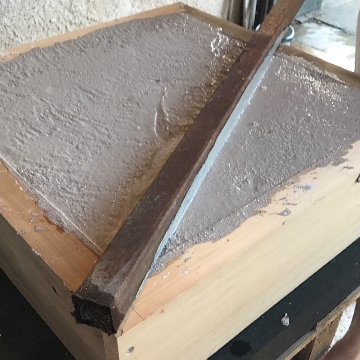 Diagonal compressive test on the first specimenThe diagonal compressive test s carried out by rotating the specimen wall by 45° two steel caps re placed on the specimen, one at the bottom for support and the other at the top for uniformly distributing the load. The speed of the test s 0.5 mm/s. Two of transducers re applied to the masonry specimen to monitor the relative displacements LVDT0 measure vertical displacements between two bricks, whthose LVDT1 measure horizontal displacements between two fictile tubules (Figure 7).Another transducer the same characteristics as those used for calculating the displacements of the masonry was positioned near the upper part of the load cell in order to measure the lowering of the crossmember of the test machine.The loaddisplacement diagram is n Figure 8a linear elastic branch up to 80% of the maximum load, the elastic modulus reach a plateau, where the peak load s attained and s 51.48 kN. t this load value, the displacement of the load cell, recorded by the third transducer, s 11.526 mm. The hardening branch s most likely due to friction between mortar and the fictile tubule elements ato the overall compressive stress state of the specimen wall.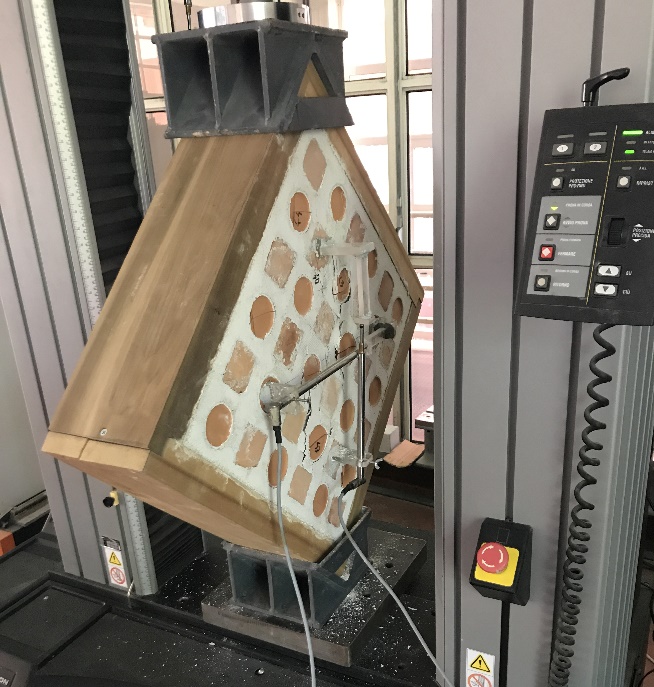 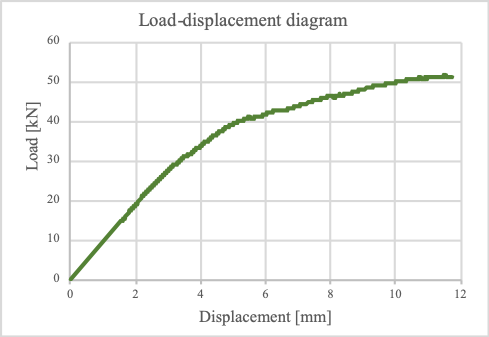 The shear strength of the wall Ss s evaluated using q 9 assuggested [41]:	(9)P is the peak load and An is the net areas evaluated q 10:	(10)w and h are the width and the height of the specimen (here considered as the dimensions of the masonry inner core both 50 cm), t is the thickness of the specimen (15 cm) and n is a coefficient related to the rate of voids in the specimen (here considered 0.6 where 1 corresponds to a wall with no voids). The shear strength corresponding to the peak load s 0.81 MPa.Figure 9 show the oad s isplacement diagrams record transducers LVDT and LVDT1 during the test.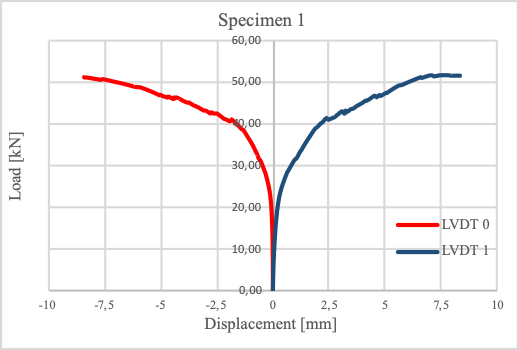 Diagonal compressive test on the second specimenThe same test set up was used to analyse specimen number 2. In this case, the test was stopped at the formation of the first damage and when the diagram arrived at the of a linear elastic branch. The recorded peak load s 46.77 kN (Figure 10).The shear strength of the wall Ss was evaluated using 9the value corresponding to the peak loads  0.73 MPa.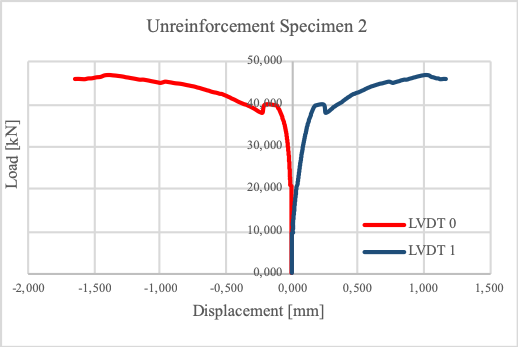 When damage develop in the specimen, the test was stopped, and the specimen was repaired and reinforced. Three B-FRCM strips of 100 mm were placed at the side of the wall a cm mortar (Figure 11). The B-FRCM chosen compatibility with the support and characteried by tensile strength and Young’s modulus 134 MPa and 19 GPa [22]. In order to measure the strains on the two strain gauges were applied to the central strip in to the  perpendicular to the cracks. , the test was repeated on the reinforced specimen until collapse.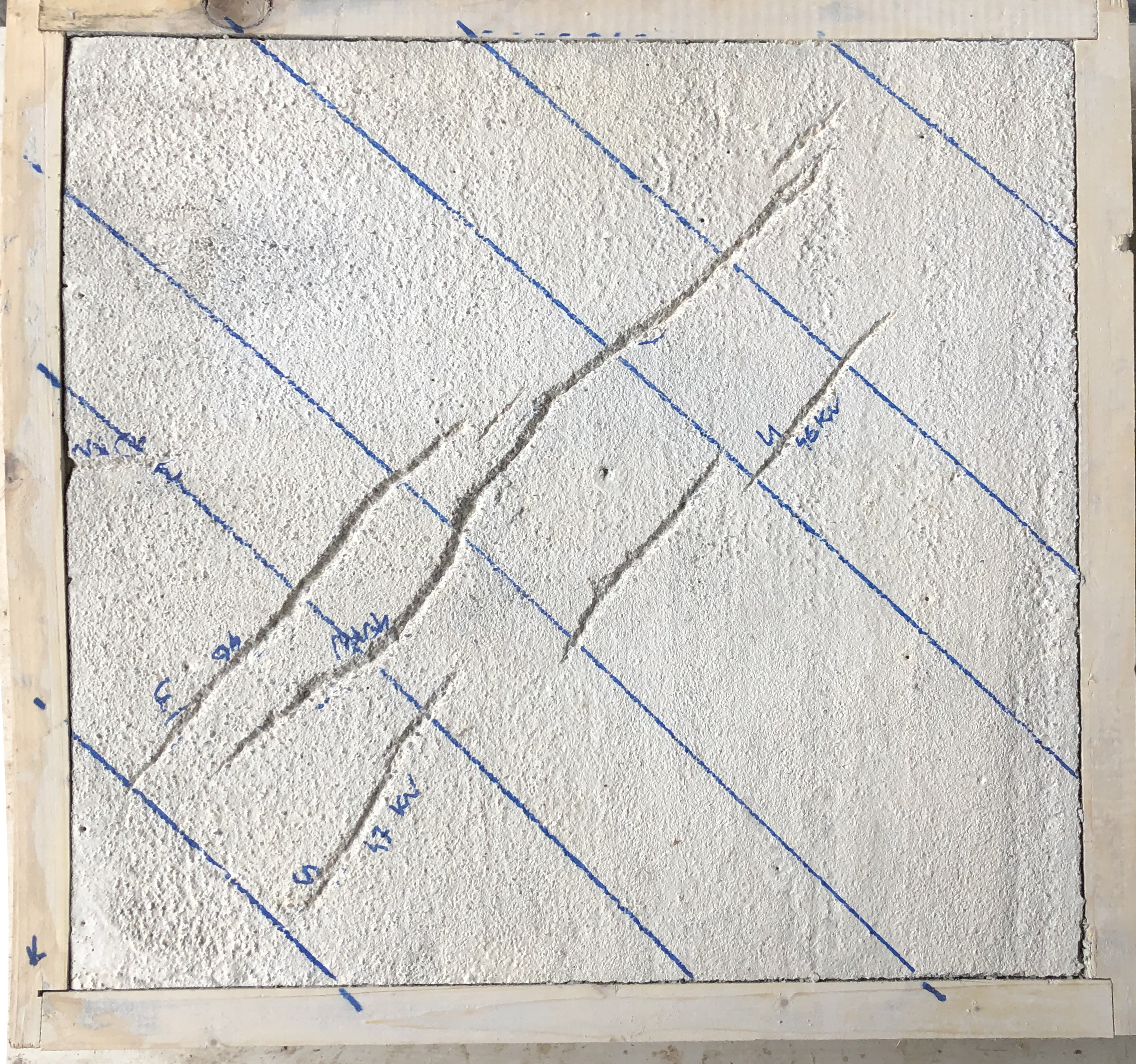 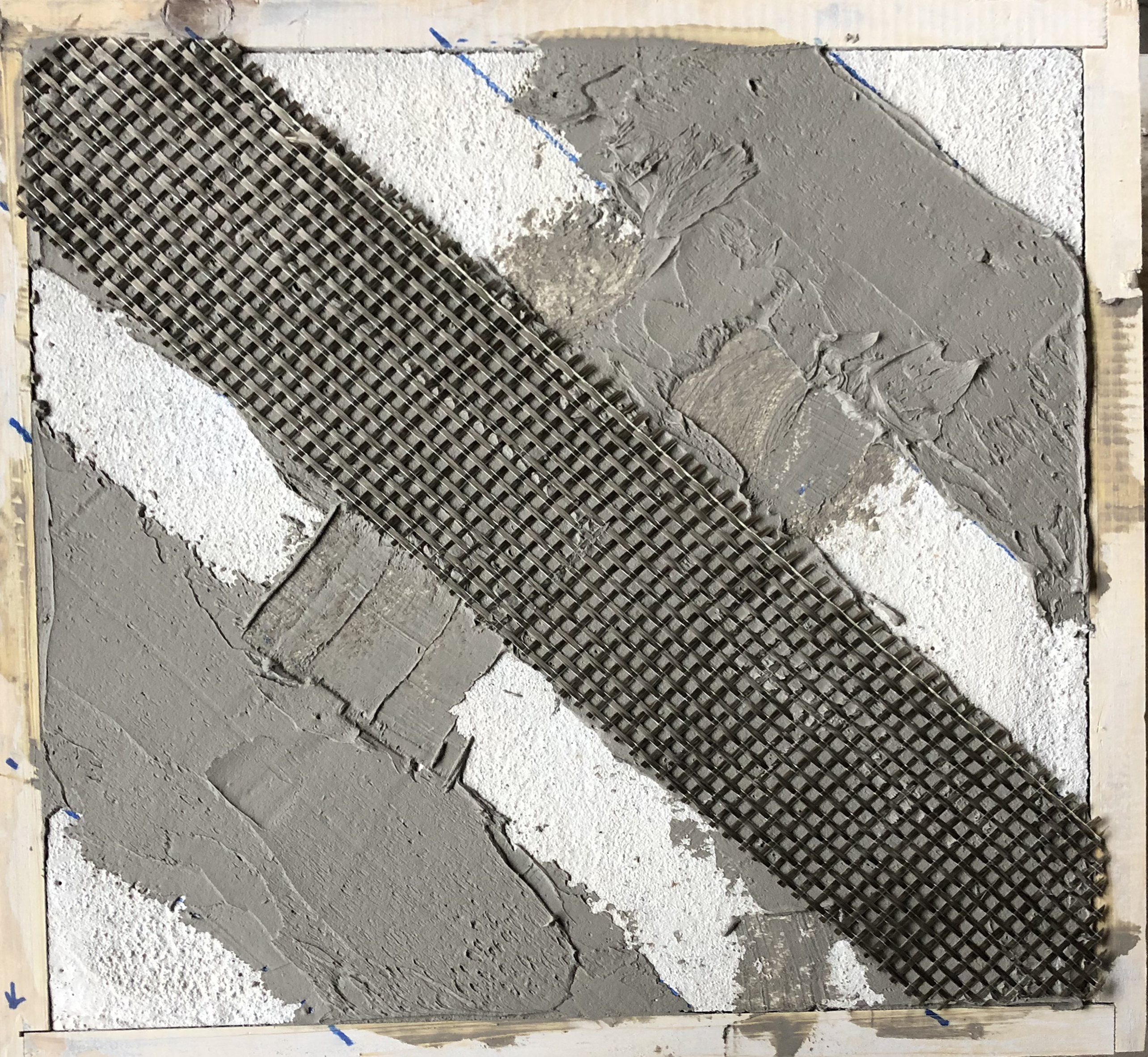 The maximum value of the load recorded during the reinforce test was 66.48 kN (Figure 12). At this load value, a failure of the -FRCM reinforcement occurred [42],[43]debonding the cohesive failure of the substrate (Figure 13).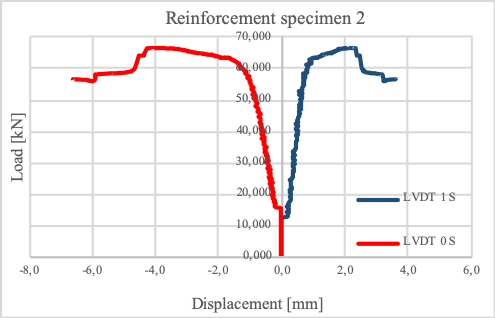 o obtain the value of the strain that occurred in the reinforced basalt fibr during the test, two strain gauges were applied to the central part of the diagonal BFR.A strain gauge is a device commonly used to obtain the strain on a specimen subject to different type of stress, compression or tensile stress. 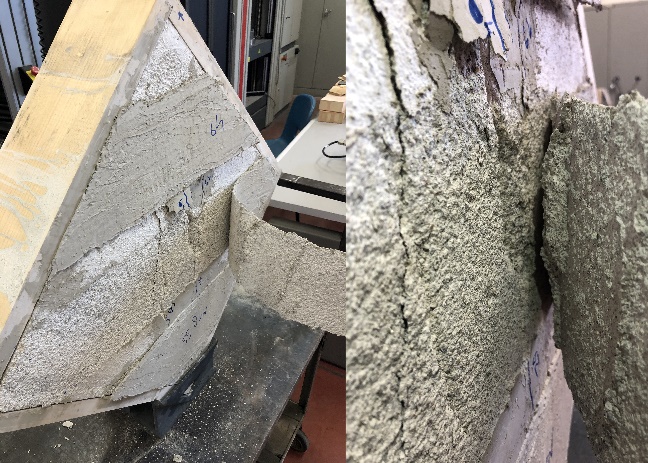 The strain gauges  re the most common type and consist of an insulating flexible backing  a metallic foil pattern. The gauge s positioned on  B-FRCM  cyanoacrylate. When basalt fibrs re deformed, the foil is deformed, causing electrical resistance to changechange,  measured using a Wheatstone bridge, related to the strain the quantity known as the auge factor.Figure 14 show the hear tress s train obtained during the test conducted on the reinforced specimen.he hear tress was evaluated q9 and 1.04 MPa.The average value of the strain recorded during the test by the two strain gauges was 3.25 [μm/m] E-3. This value s in with th prescribed by the manufacturer of the fibr that range 33.5 [μm/m] E-3.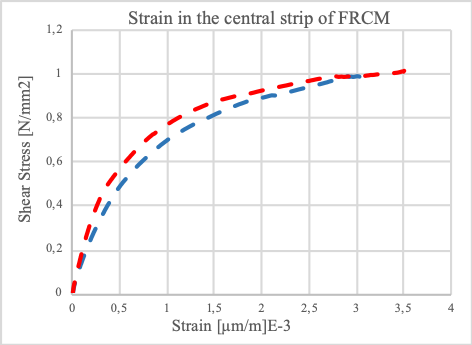 Numerical modelThe principal goal in the creation of the numerical model repeating the diagonal compressive test and simulating the behaviour of the structures. he commercial software Rhinoceros was to create a simplified geometrical model of the specimen. The outer timber frame, the common bricks, the fictile tubules re modelled a solid composed of a surface characteried by a normal vector facing out [44]. , the single part s assembled and imported into the commercial software Abaqus, where the analysis s conducted.The common brick and the timber frame re meshed using hexahedral C3D8 finite elements (classified C3D8 in Abaqus), while tetrahedral elements (C3D4) re used for the fictile tubules and inner mortar. The final model created s composed of a total of 47093 nodes and 165710 elements (1120 C3D8 and 164590 C3D4) [25],[38]. o calculate the behaviour of thebond, a tie constraint s imposed between the mortar and the fictile tubules and bricksa general contact s imposed to simulate the interaction between the timber frame and the mortar, a friction coefficient of 0.8 [45].The material of common bricks and timber frame  modelled linear elastic material pecifically, the orthotropy of the wood s not considered but imposed as an isotropic material to simplify the final model and reduce the computational burden [46]. s possible because, during the experimental test, the timber frame damage after the mortar and d not  collapse. In, fictile tubules and mortar re simulated using CDP material model available in the Abaqus library. Originally, the CDP was created to simulate the behaviour of concrete under fairly low confining pressurethe damage that develops , general formulation in the simulation of a broader range of materials [47]-[49]. Table 1 lists Young’s modul and Poisson’s ratios for the four materials considered. Table 2 and Table 3 the tensile constitutive law for fictile tubules and mortar, respectively, expressed in terms of displacements and stresses.The ultimate displacement of the materials s imposed with a high value in order to  the analysis without affecting the structural response of the materials. A damage parameter of 0.99 s set for both mortar and the clay of the tubules in proximity o a plastic displacement of 0.03 mm.The comparison between the numerical and experimental loaddisplacement diagrams is shown in Figure 15. The numerical analysis satisfactorily estimate the linear elastic branch of the graph, but the peak load attained s 8% higher than the experimental  (55.54  51.48 kN). , the numerical analysis halt for an ultimate displacement s close to that related to the load peak recorded during the experimental test. In fact, the displacement obtained by the numerical model s 11.700mm, the experimental  11.526 mm.The damage in the numerical model correspond to the experimental outcome, while more cracks at the topfour single cracks  the midsection of each timber beam. Given the overall fair correspondence in terms of crack patterns, it can be assumed that these four single cracks appear only for numerical reasons, they play no role in the overall response of the numerical model (Figure 16).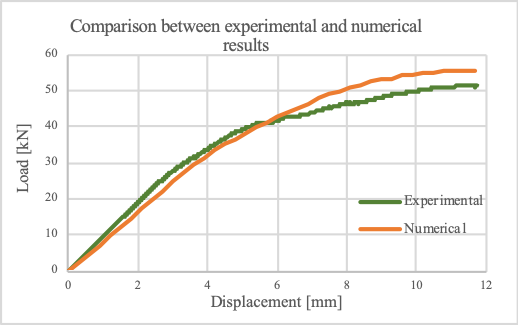 EXPERIMENTAL TESTBED AND MEASUREMENT ACCURACYFigure 16. Comparison of crack development in the back and front side of numerical model and experimental specimen wall.The main problem during the second test on the second specimen was the return of the LVDT data.As  the elastic branch of the oad s isplacement diagram there s a disturbance caused by a noise due to the DAQ. he data acquired by the channels dedicated to the strain gauges dnot present this problem. a spline fitness function was implemented to minimie the effect of the noise preserving the linearity of the oad s isplacement graphsobtain new diagramsin Figure 17. , a cubic spline interpolation algorithm s used on the acquiredhe spline function smooththe random trend due to the noise, highlighting the load vs displacement.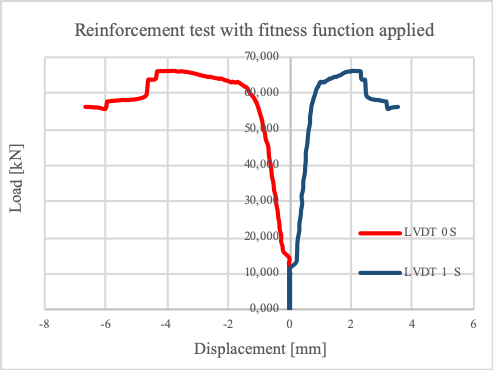 The linearity variation in relation to the nominal value of the DAQ s ±0.05 %, as negligible in the evaluation of the measurement accuracy with respect to the sensor linear characteristic. the linearity variation in relation to the nominal value for the LVDTs±0.500 mm [53],[54]. This value be reduced by dividing by √3 and identify a range of ±0.288 mm [55]-[60].CONCLUSIONThe principal aim of th paper s preliminary research into the reliability and monitoring under dynamic loads of the technique patented by Pasquale Frezza. This type of anti-seismic construction consists of masonry walls built with bricks and fictile tubules, arranged in staggered and alternating manner in a timber wooden frame.For the first specimen, tested until collapse, the experimental diagonal compression tests  shear strength of 0.81 MPathe lowering displacementof the steel plate of the testing machine s 11.526 mm. The second masonry wall was subjected to diagonal compression tests in two distinct phases. he specimen was first damagedstopp when the first cracks appearwas repaired B-FRCM and the test repeated until collapse. The shear strengths obtained re 0.73 MPa and 1.04 MPa. These results  how the strengthening of the specimen with B-FRCM, the shear strength an increase of 43% to the unreinforced case, which s the importance of  reinforcement for increasing the load-bearing capacity in this  of structure. However, both values re higher than thobtained for common masonry walls, the cracks that formed re consistent with those expected his type of test.Figure 18 show the location of the cracks developed during the test of the first specimen the attainment of the maximum load. On both sides of the masonry wall cracks develop through mortar, parallel to each other and to the direction of applicationbarely the fictile tubules. The numerical simulation good in terms of loaddisplacement diagram with some minor discrepancies, crackmirrorobtained the experimental test. In addition, the simulation of the damage in the wall obtained numerical model correspond to the experimental resultmore cracks at the top afour single cracks the middle section of each timber beam. Overall, the model s similar to the he four cracks  above appearin the back of the wall.The displacement of the upper plate of the testing machine obtained the numerical model was compared with the experimental results to evaluate their compatibility. The linearity variation of the LVDT measurement the nominal values s ±0.288 mmn the experimental case, the measured displacement s 11.526 ±0.866 mm and the cover coefficient 3. The displacement estimated by the numerical model s compatible with the experimental tests (11.700 mm).The A was composed LVDT, used for monitoring the horizontal and vertical displacement, and strain gauges, used for monitoring the strain. The transducers were connected to a Spider-8 which transmitted the data to a computer. All the data acquired re processed in real time a spline fitness function in order to remove the disturbance caused by a noise the DAQ. In addition, a numerical model for the construction techniques was created in order to real-time analysis relati to the data recorded by the SHM system.AcknowledgementThe authors thank the engineers of NGT Test laboratory Gennaro Angotti, Cinzia Angotti Dino Padula for the support in the tests.ReferencesF. Lamonaca, P. F. Sciammarella, C. Scuro, D. L. Carnì and R. S. Olivito, Internet of things for structural health monitoring, 2018 Workshop on Metrology for Industry 4.0 and IoT, Brescia, Italy, 2018, pp. 95-100.R.S. Olivito, S. Porzio, C. Scuro, D.L. Carnì, F. Lamonaca, SHM systems applied to the built heritage inventory at the territorial scale. A preliminary study based on CARTIS approach IMEKO TC-4 International Conference on Metrology for Archaeology and Cultural Heritage Florence, Italy, 2019, pp. 53-58.A. Barontini, M.G. Masciotta, L.F. Ramos, P. Amado-Mendes, P.B. Lourenço An overview on nature-inspired optimization algorithms for structural health monitoring of historical buildings Procedia ngineering 199 (2017) pp. 3320-3325.C.R. Farrar, K. Worden, An introduction to structural health monitoring, Philosophical Transactions of the Royal Society of London A: Mathematical, Physical and Engineering Sciences 365(2007) pp. 303-315F.Lamonaca, et al., Improved monitoring of acoustic emissions in concrete structures by multi-triggering and adaptive acquisition time interval, Measurement 59 2015 pp.227-236.D.L. Carni, D. Grimaldi, F. Lamonaca, istortion characterization of exponential signal reconstructed by low-chirp signal, IEEE Transactions on Instrumentation and Measurement84 2019pp. 980-986.F.Lamonaca, A.Carrozzini, D.Grimaldi, R.S.Olivito, Acoustic emission monitoring of damage concrete structures by multi-triggered acquisition system, Proc.of I2MTC 2012–IEEE International Instrumentation and Measurement Technology Conference, Graz, Austria, 1316 May 2012, pp.1630-1634.C. Scuro, et al., Fictile tubules: A traditional Mediterranean construction technique for masonry vaulted systems. Construction and Building Materials 193 (2018) pp. 84-96.X-H. Zhang, Y-L. Xu, S. Zhu, S. Zhan, Dual-type sensor placement for multi-scale response reconstruction, Mechatronics 24(4) (2014) pp. 376-384.V.Nastro, et al., Passive and active methods for adon pollution measurements in historical heritage buildings, Measurement1142018 pp.526-533.F. Lamonaca, et al., Monitoring of environmental parameters and pollution by fungal spores in the National Gallery of Cosenza: a ase tudy, Measurement47 (2014) pp.1001-1007.C. Scuro, P.F. Sciammarella, F. Lamonaca, R.S. Olivito, D.L. Carnì, IoT for structural health monitoring IEEE Instrumentation & Measurement Magazine 21(6) (2018) pp. 4-14.X-H. Zhang, Y-L. Xu, S. Zhu, S. Zhan, Dual-type sensor placement for multi-scale response reconstruction, Mechatronics24(4) (2014) pp. 376-384.F. Lamonaca, et al., Structural health monitoring system for masonry historical construction, Proc. of International Conference on Metrology for Archaeology and Cultural Heritage METROARCHEO 2018, Cassino, Italy October 2224 2018.A. Pierdicca, F. Clementi, D. Isidori, E. Concettoni, C. Cristalli, S. Lenci, Numerical model upgrading of a historical masonry palace monitored with a wireless sensor network, International Journal of Masonry Research and Innovation 1(1) (2016) pp. 74-98.P. Daponte, et al., A survey of measurement applications based on IoT, Proc. of IEEE International Workshop on Metrology for Industry 4.0 and IoT, Brescia, Italy, 1618 April 2018, pp. 1-6.I. Tudosa, et al., Hardware ecurity in IoT era: the role of measurements and instrumentation, roc. of Int. Workshop on Metrology for Industry 4.0 and IoT (MetroInd4.0&IoT), pp.285-290.I. Tudosa, et al., A lexible DAQ hardware architecture using SoCs for IoTbased structural health monitoring systems, roc. of IEEE International Workshop on Metrology for Industry 4.0 and IoT, MetroInd 4.0 and IoT 2019, pp.291-295.E. Balestrieri, et al., Research challenges in measurements for Internet of Things systems, ACTA IMEKO 2018 pp.8294.R. Kitchin, Big Data, new epistemologies and paradigm shifts Big Data & Society 1(1) (2014).E. Poletti, G. Vasconcelos, Seismic behaviour of traditional timber frame walls: experimental results on unreinforced walls Bull Earthquake Eng 13 (2015) pp.885916.E. Poletti, G. Vasconcelos, J.M. Branco, A.M. Koukouviki, Performance evaluation of traditional timber joints under cyclic loading and their influence on the seismic response of timber frame structures Construction and Building Materials 127 (2016)pp. 321-334.G. Vasconcelos, E. Poletti, E. Salavessa, A.M. Jesus, P.B Lourenço, P. Pilaon, In-plane shear behaviour of traditional timber walls, Engineering Structures 56 (2013) pp.1028-1048.R.S. Olivito, R. Codispoti, C. Scuro, A seismic analysis for masonry constructions: The different schematization methods of masonry walls AIP Conference Proceedings 19061 2017 p. 090007. S. Tiberti, C. Scuro, S. Porzio, G. Milani, R.S. Olivito, Post-racking B-FRCM strengthening of a traditional anti-seismic construction technique (casa baraccata): extensive experimental investigations Key Engineering Materials 817 (2019) pp. 634-641.G.Vivenzio, Istoria e eoria de’ remuoti in enerale ed in particolare di quelli della Calabria, e di Messina del 1783 Stamperia Regale, 1783.S.Tiberti, C.Scuro, R.Codispoti, R.S.Olivito, G.Milani Experimental and numerical analysis of historical aseismic construction system n Structural Analysis of Historical Constructions, Springer, Cham.2019, pp. 910-918.C. Scuro, D.L. Carnì, F. Lamonaca, R.S. Olivito, G. Milani, An innovative structural health monitoring system for the preliminary study of an ancient anti-seismic construction technique IMEKO TC-4 International Conference on Metrology for Archaeology and Cultural Heritage Florence, Italy, 2019, pp. 43-47.L. Marcheggiani, F. Clementi, A. Formisano. Static and dynamic testing of highway bridges: a best practice example Journal of Civil Structural Health Monitoring 10(1) (2020) pp. 43-56.A. Formisano, G. Di Lorenzo, L. Krstevska, R. Landolfo FEM model calibration of experimental environmental vibration tests on two churches hit by L’Aquila arthquakeInternational Journal of Architectural Heritage (2020) pp.1-19.G. Di Lorenzo, A. Formisano, L. Krstevska, R. Landolfo Ambient vibration test and numerical investigation on the St. Giuliano church in Poggio Picenze (L’quila, Italy) Journal of Civil Structural Health Monitoring 9(4) (2019) pp. 477-490.A. Formisano, L. Krstevska, G. Di Lorenzo, R. LandolfoExperimental ambient vibration tests and numerical investigation on the Sidoni Palace in Castelnuovo of San Pio (L'Aquila, Italy)Int. J. Masonry Research and Innovation 3(3) (2018) p. 269.C. Calderini, S. Cattari, S. Lagomarsino, In-plane strength of unreinforced masonry piers, Earthquake Engineering and Structural Dynamics 38(2) (2009) pp. 243-267.W. Mann, H. Müller, Failure of shear-stressed masonry – An enlarged theory, tests and application to shear-walls Proc. of the International Symposium on Loadearing Brickwork, London, 1980, pp. 1-13.V. Turnšek, F. Čačovič, Some experimental results on the strength of brick masonry walls, Proc. of the 2nd International Brick Masonry Conference, Stoke-on-Trent, 1970, pp. 149-156.C. Calderini, S. Cattari, S. Lagomarsino, Identification of the shear mechanical parameters of masonry piers from diagonal compression test 11th Canadian Masonry Symposium, Toronto, Canada, 2009.C. Calderini, S. Cattari, S. Lagomarsino, The use of the diagonal compression test to identify the shear mechanical parameters of masonry Construction and uilding aterials 24(5) (2010) pp. 677-685.C. Scuro, S. Tiberti, R. Codispoti, G. Milani, R.S. Olivito, Fictile tubules: A traditional Mediterranean construction technique for masonry vaulted systems Construction and Building Materials 193 (2018) pp. 84-96.S. Tiberti, C. Scuro, R. Codispoti, R.S. Olivito, G. Milani, Masonry structures built with fictile tubules: Experimental and numerical analyses AIP Conference Proceedings, 19061 (2017) p. 090010.P. Frezza, Construction System of Earthquake-Resistant Houses Italian Patent 103254American Society for Testing and Materials ASTM E519/E519M-15, Standard Test Method for Diagonal Tension (Shear) asonry Assemblages DOI: 10.1520/E0519_E0519M-15R.S. Olivito, R. Codispoti, C. Scuro, S. Porzio, Experimental evaluation of the adhesion of a FRCM-tuff strengthening systemProcedia Structural Integrity 12 (2018) pp. 594-601.R.S. Olivito, R. Codispoti, C. Scuro, Experimental analysis on adhesion of NFRCM Systems applied to masonry structures, AIMETA 2017 XXIII Conference the Italian Association of Theoretical and Applied Mechanics, Salerno, Italy 2017, pp. 4-7.B. de Vries, J.M. Harink, Generation of a construction planning from a 3D CAD model Automation in Construction 16(1) (2007)pp.13-18.P.B. Lourenço, Recent advances in masonry structures: micromodelling and homogenisation, in: Multiscale Modeling in Solid Mechanics: Computational Approaches Imperial College Press, London, United Kingdom, 2009, pp. 251-294.P. Lonetti, A. Pascuzzo, A. Davanzo, Dynamic behavior of tied-arch bridges under the action of moving loads Mathematical Problems in Engineering 2016 (2016) p 17.S. Tiberti, M. Acito, G. Milani, Comprehensive FE numerical insight into Finale Emilia Castle behavior under 2012 Emilia Romagna seismic sequence: Damage causes and seismic vulnerability mitigation hypothesis, Engineering Structures 117 (2016) pp. 397-421.A. Hillerborg, M. Modéer, P.E. Petersson, Analysis of crack formation and crack growth in concrete by means of fracture mechanics and finite elements, Cement and Concrete Research 6(6) (1976) pp. 773-781.J.G. Rots, J. Blaauwendraad, Crack models for concrete, discrete or smeared? ixed, multi-directional or  HERON 34(1) (1989).P.Antunes, H.Lima, H.Varum, P.André. Optical fiber sensors for static and dynamic health monitoring of civil engineering infrastructures: Abode wall case study, Measurement: Journal of the International Measurement Confederation 45(7) (2012) pp. 1695-1705.HBM LVDT WA-T Data sheetHBM Spider-8 Data sheet.Guide to the Expression of Uncertainty in Measurement (GUM) (BIPM, IEC, IFCC, ILAC, ISO, IUPAC, IUPAP, and OIML) ISBN 92-67-10188-9.A. Katsuki, T. Sajima, H. Murakami, A.M. Hazrat, O. Ohnishi, K. Akashi, Development of a laser-guiding-type deep small-sized hole-measurement system: Measurement accuracy Precision Engineering 63 (2020) pp.18-32.S. Shi, B. Muralikrishnan, V. Lee, D. Sawyer, Methods to improve the dimensional measurement accuracy of a motion tracking system Optics and Lasers in Engineering 130 (2020)106092.C. Scuro, F. Lamonaca, R. Codispoti, D.L. Carnì, R.S. Olivito, Experimental and numerical analysis on masonry arch built with fictile tubules bricks Measurement 130 (2018) pp.246-254.F. Lamonaca, P.F. Sciammarella, C. Scuro, D.L. Carnì, R.S. Olivito Synchronization of IoT layers for structural health monitoring2018 Workshop on Metrology for Industry 4.0 and IoT, Brescia, Italy pp. 89-94F. Lamonaca, et al., Preserving synchronization accuracy from the plug-in of nonsynchronized nodes in a wireless sensor network, IEEE Transactions on Instrumentation and Measurement 66(2017) pp. 1058-1066.D.L.Carni, et al., From distributed measurement systems to cyber-physical systems: A design approach, Computing International Scientific Journal 16 2017p. 66-73.F. Lamonaca, C. Scuro, P.F. Sciammarella, R.S. Olivito, D. Grimaldi, D.L. Carnì, A layered IoT-based architecture for a distributed structural health monitoring system Acta Imeko 8(2) (2019).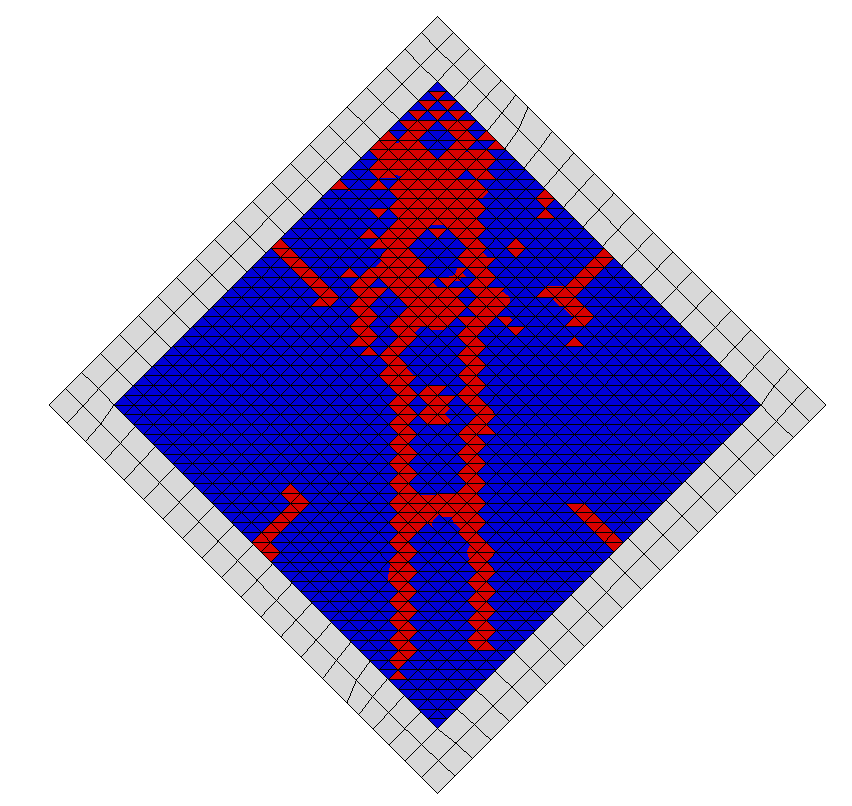 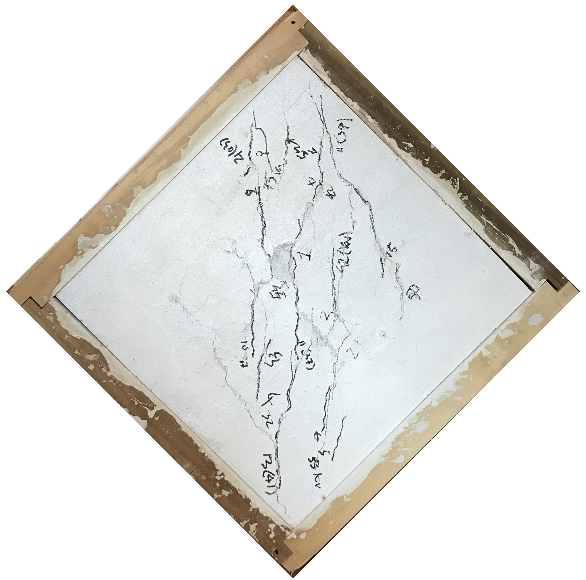 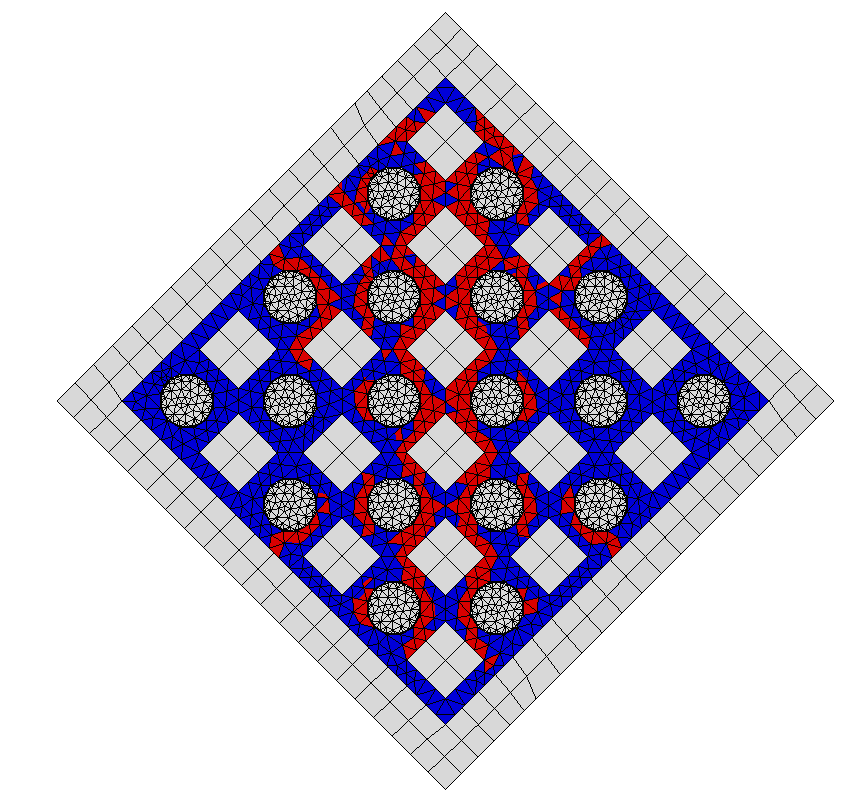 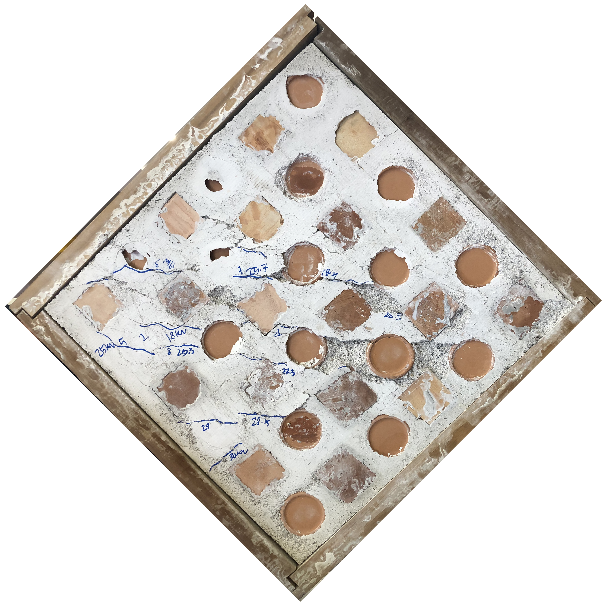 